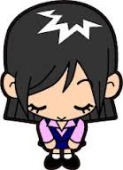 ◎ボランティア体験の感想をお聞かせ下さい。☆活動終了後に記入して、団体の担当者にお渡しください☆参加団体名　一般・　　　　　　　　　学校　　年　男・女　氏名　　　　　　　　　「夏休みボランティア体験学習」に参加したのは　　□初めて　　□去年も　　　□三回以上（　　　　回　）2.「夏休みボランティア体験学習」を何で知りましたか？　　□学校　　□家族・友達　　□（　　　　　　　）にあったポスターやチラシ3.「夏休みボランティア体験学習」を申し込むきっかけを教えて下さい。　　□前から興味があって　　□先生に勧められて　□家族・友人に勧められて　□その他（　　　　　　　　）4.「夏休みボランティア体験学習」の申込み方法について　　□分かりやすかった　　□分かりにくかった 　理由　　　　　　　　　　　　　　　　　　　5.団体の方との事前の連絡や打合せについて□スムーズだった　　　□あまりスムーズでなかった　　理由　　　　　　　　　　　　　　　　　　6.来年の「夏休みボランティア体験学習」について□また参加したい　　□参加しない　　□夏休み以外にも「ボランティア体験」したい7.その他、自由に感想を書いて下さい。☆お疲れさまでした！　ご協力ありがとうございました。